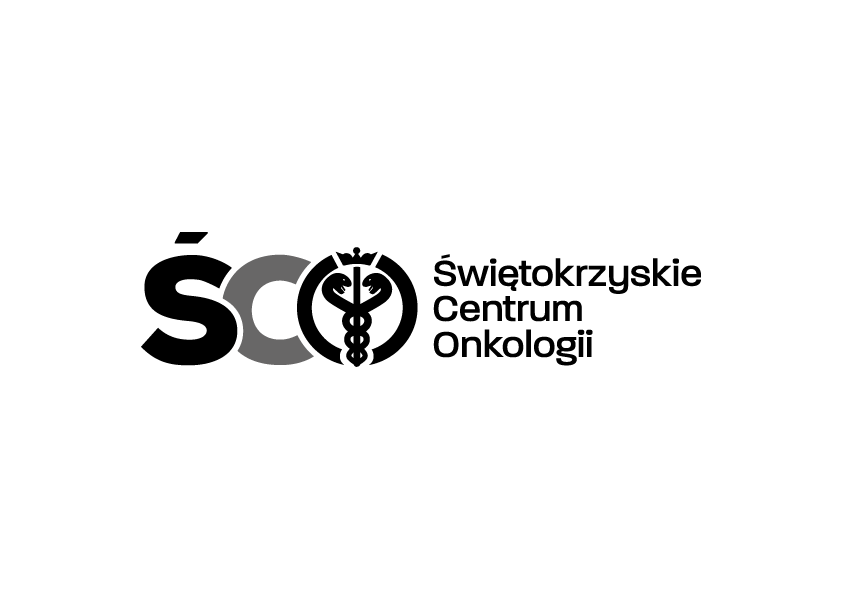 Adres: ul. Artwińskiego 3C, 25-734 Kielce  Sekcja Zamówień Publicznychtel.: (0-41) 36-74-474   fax.: (0-41) 36-74-071strona www: http://www.onkol.kielce.pl/ Email:zampubl@onkol.kielce.plKielce  dn. 11.12.2018 r.AZP 117/18				           	DO WSZYSTKICH ZAINTERESOWANYCHDyrekcja Świętokrzyskiego Centrum Onkologii Kielcach  informuje, iż podjęła decyzję o zakupie wraz z dostawą lodówki z systemem monitorowania temperatury dla Kliniki Hematologii i Transplantacji Szpiku w firmie:Labsystem S.C. Ewa Superata, Mariusz Martini, ul. Dobrego Pasterza 100, 31-416 Krakówza cenę brutto: 10049,10 zł.Z poważaniemZ-CA DYREKTORA					DS. TECHNICZNO – INWESTYCYJNYCH					MGR INŻ. WOJCIECH CEDRO